Badania wytrzymałościowe – próby w komorze klimatycznej.Cel testów.Celem prób jest sprawdzenie wpływu czynników środowiskowych na pracę urządzenia, trwałość konstrukcji mechanicznej oraz funkcjonowanie elementów zabezpieczających (np. uszczelnień).W celu przeprowadzenia próby, partię 4 urządzeń testowych umieszczono w odpowiednio zaprogramowanej komorze klimatycznej. Program komory uwzględniał przebywanie po 6 godzin w każdym kolejnym etapie, a cały cykl powtarzano dwukrotnie (łącznie 48h próby). Poszczególne etapy miały kolejno wysoką oraz niską wilgotność, z temperaturą kolejno +10, +25 i +50 stopni. Wartości wynikały z ograniczeń komory testującej.Narzędzia / urządzenia.Do przeprowadzenia testów wykorzystano programowaną komorę klimatyczną typu Binder MKF 115. :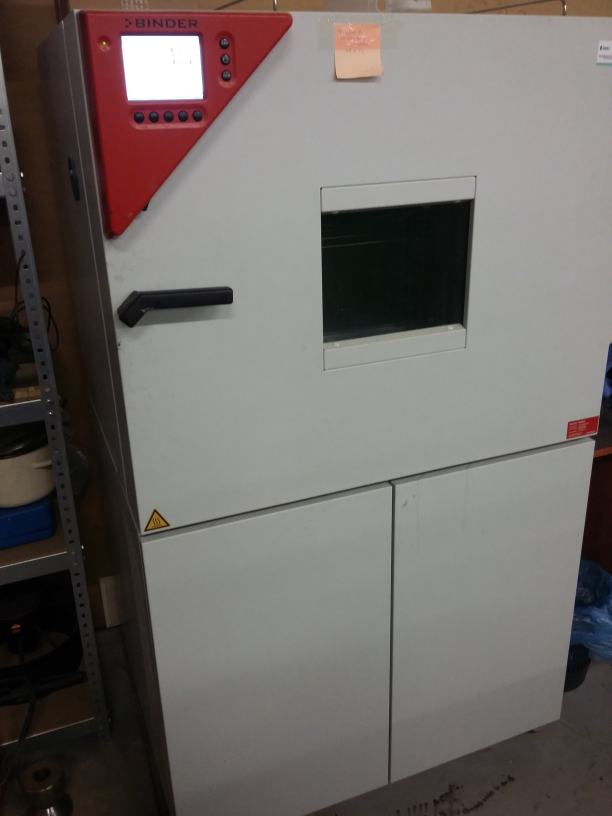 W komorze umieszczono wszystkie urządzenia włączone, z uruchomioną rejestracją działania.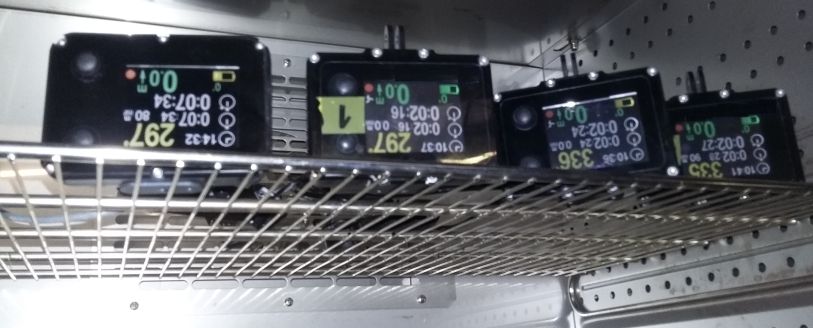 Program testowy komory opisany w punkcie poprzednim.Wyniki testów.Stan uszczelnień wewnętrznych nawigacji – nie stwierdzono pogorszenia.Stan osłony ekranu – brak uszkodzeń :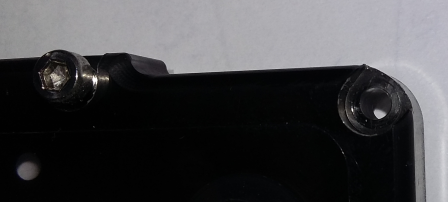 Elementy połączeniowe – nie stwierdzono wpływu (po lewej – nowa śrubka mocująca, po prawej – śrubka z urządzenia po testach) :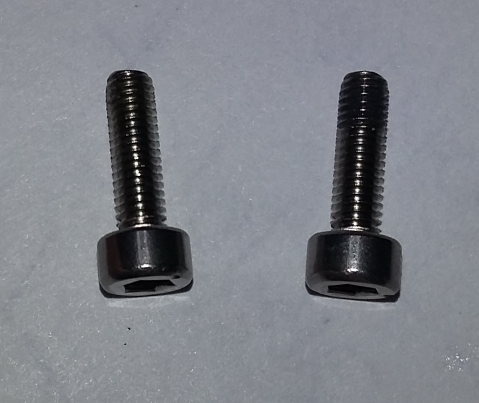 Elastyczna osłona ekranu – nie odkleiła się ani nie zmatowiała.W celu dokładnego sprawdzenia wpływu warunków środowiskowych, w komorze umieszczono jeden czujnik prędkości (log) niezakręcony do żadnego urządzenia.Poniżej zdjęcie nieosłoniętego wtyku (z prawej  - testowany w komorze, z lewej – nowy, nieużywany):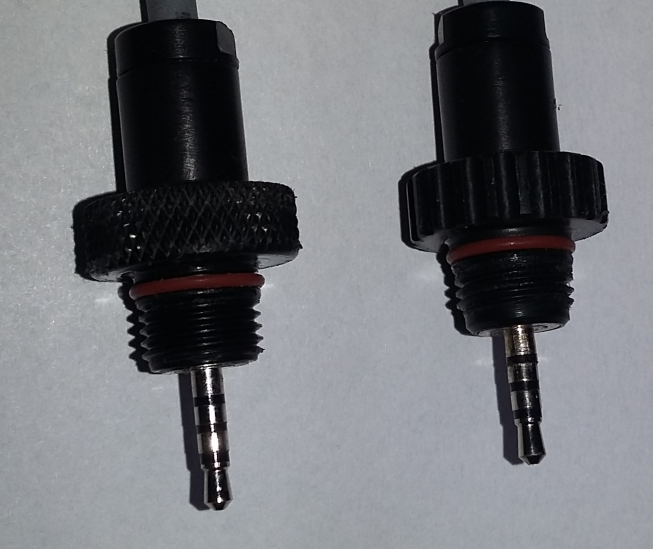 Brak widocznych śladów oddziaływania. Log podłączony do jednego z urządzeń działał prawidłowo.Nie stwierdzono wpływu warunków środowiskowych na materiał przewodu łączącego log z nawigacją ani na mocowanie elementu pomiarowego logu (wiatraczek) do cokołu / obudowy.Wszystkie urządzenia po zakończeniu próby działały prawidłowo, chociaż dwa z nich wyłączyły się pod koniec testu z uwagi na brak energii w bateriach (każde z testowanych urządzeń miało nieco inny stan naładowania baterii do celów porównawczych).Jeśli nie napisano inaczej, zdjęcia przedstawiają losowo wybrane egzemplarze .Podsumowanie.Po przeprowadzeniu testu nie stwierdzono żadnego istotnego negatywnego wpływu na działanie ani właściwości testowanych urządzeń. Można przyjąć, że konstrukcja mechaniczna i elektroniczna nie posiada istotnych wad wymagających interwencji.EtapTemperaturaWilgotność1+1080%2+2580%3+5020%4+5080%Uszczelka wewnętrzna – nowe urządzenie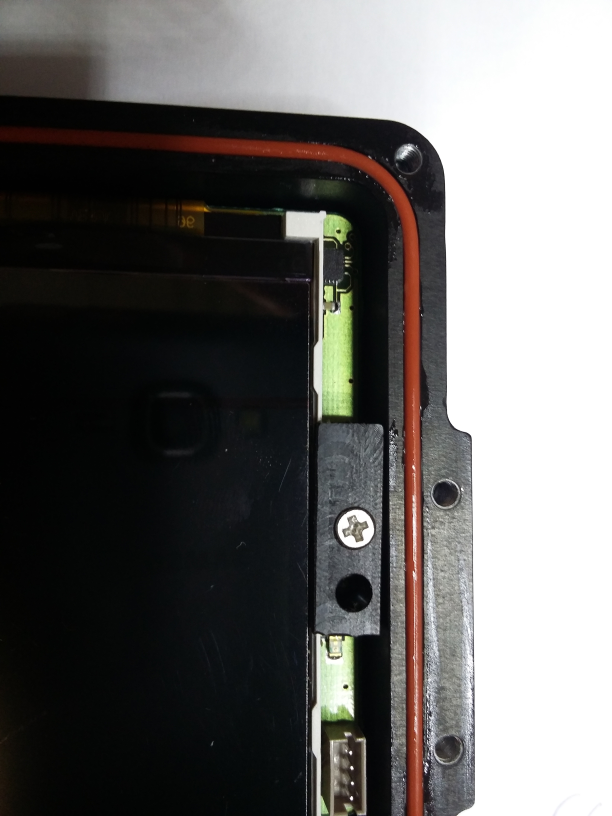 Uszczelka wewnętrzna – po próbie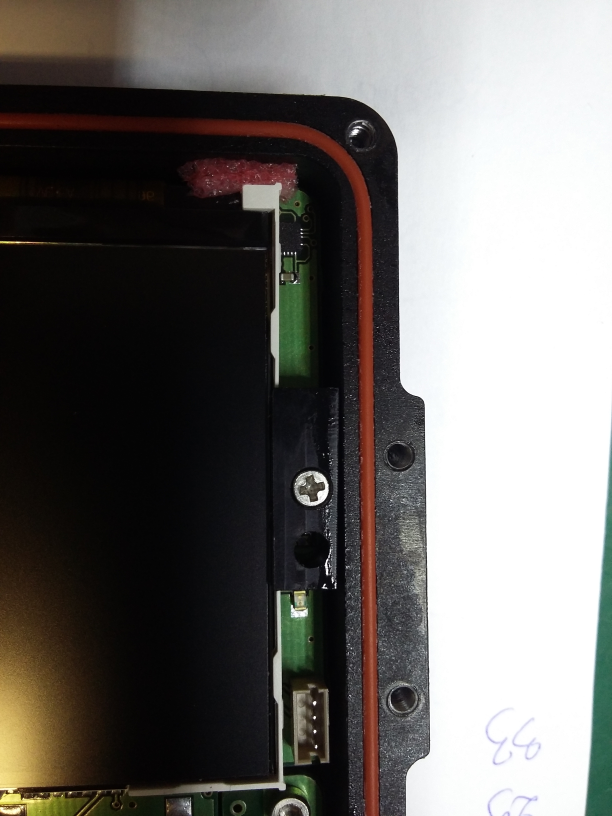 Złącze zasilania – przed próbą :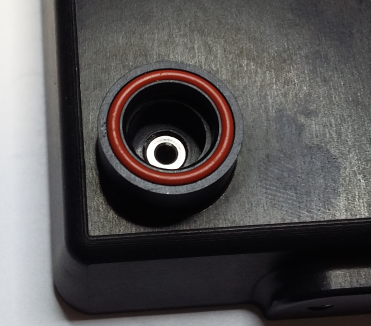 Złącze zasilania – po teście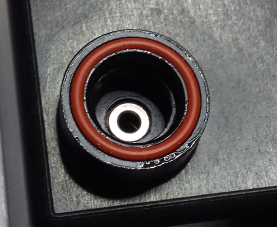 